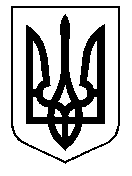 ТАЛЬНІВСЬКА РАЙОННА РАДАЧеркаськоїобластіР  І  Ш  Е  Н  Н  Я26.04.2019                                                                                      № 32-9/VІІПро реорганізацію Романівського  навчально-виховного комплексу шляхом поділу та приєднанняВідповідно до пункту 20 частини 1 статті 43, статей 44, 46, 59,60  Закону України «Про місцеве самоврядування в Україні»,  абзацу 4 частини 2  статті 66 Закону України  «Про освіту», статті 9 та  частини 1  статті 11 Закону України «Про загальну середню освіту»,  статті 12 Закону України «Про дошкільну освіту», статті 104, 105, 106, 107 Цивільного кодексу України, враховуючи необхідність оптимізації роботи освітньої галузі та подання Тальнівської районної державної адміністрації,  районна рада ВИРІШИЛА:Реорганізувати шляхом поділу Романівський навчально-виховний комплекс «дошкільний навчальний заклад – загальноосвітня школа І-ІІ ступенів» Тальнівської районної ради (код ЄДРПОУ 22798599) в Романівський дошкільний заклад (дитячий садок) «Сонечко» Тальнівської районної ради та в Романівську початкову школу Тальнівської районної ради.2. Визнати, що реорганізовані шляхом поділу заклади освіти району,  вказані в пункті 1 даного рішення, є правонаступниками усіх прав та обов’язків закладу освіти, який реорганізується відповідно передавальних актів.3. Встановити строк для заявлення кредиторами своїх вимог до розпорядника коштів  по  закладу освіти, вказаному у пункті 1 даного рішення - 2  місяці з дня оприлюднення повідомлення про припинення діяльності в зв’язку з реорганізацією.4. Взяти до відома, що  комісію з реорганізації  закладу освіти, вказаного в пункті 1 даного рішення, створено окремим рішенням районної ради.  5. Уповноважити комісію з реорганізації закладів освіти, в триденний термін  з дня  прийняття цього рішення, подати державному  реєстратору заяву про початок процедури реорганізації шляхом перетворення.6. Відділу освіти Тальнівської районної державної адміністрації забезпечити: 6.1. Контроль за проведенням заходів, передбачених чинним законодавством щодо реорганізації закладу освіти району, зазначеного в пункті 1 даного рішення;6.2. До 15.08.2019 року розроблення, погодження та затвердження маршрутів підвезення учнів реорганізованого закладу освіти, вказаного в пункті 1 даного рішення.7. Директору  закладу освіти:7.1. Упорядкувати штатний розпис відповідно до чинного законодавства;7.2. Повідомити в установленому чинним законодавством України порядку, працівників  закладу освіти про реорганізацію закладу; 7.3. Забезпечити дотримання соціально-правових гарантій працівників  при реорганізації закладу освіти у порядку та на умовах, визначених чинним законодавством України.8. Після завершення процедури реорганізації закладу освіти, вказаного в пункті 1 даного рішення, розпочати процедуру реорганізації даного закладу шляхом приєднання Романівської початкової школи Тальнівської районної ради до Мошурівської загальноосвітньої школи І-ІІІ ступенів Тальнівської районної ради.9. Передати на утримання до комунальної власності Романівської сільської ради Романівський заклад дошкільної освіти (дитячий садок) «Сонечко» Тальнівської районної ради.10. Визнати, що реорганізовані шляхом приєднання та передані  заклади освіти району, вказані в пунктах 7 та 8 даного рішення, є правонаступниками усіх прав та обов’язків закладу освіти, який реорганізується та передається.11. Процедуру реорганізації проводити відповідно до вимог пунктів 3-6 даного рішення.12. Рекомендувати Романівському сільському голові винести на розгляд сесії питання про прийняття до комунальної власності та утримання закладу дошкільної освіти, який розміщений на території сільської ради, про що надати копію відповідного рішення районній раді до 15.06.2019 року.13. Контроль за виконанням рішення покласти на постійні комісії районної ради з соціальних та гуманітарних питань і з питань  комунальної власності, промисловості та регуляторної політики.Головуючий на засіданні,депутат районної ради		                                                 	В.Любомська	